    ЉАРАР	                               	     ПОСТАНОВЛЕНИЕ«____» _________________2022 й.    № ___________     «____» ________________2022 г.Об утверждении муниципальной программы«Использование и охрана земель на территории городского округагород Октябрьский Республики Башкортостан»В соответствии со статьей 179 Бюджетного кодекса Российской Федерации, Федеральным законом от 06.10.2003 №131-ФЗ «Об общих принципах организации местного самоуправления в Российской Федерации», статьей 11 Земельного кодекса Российской Федерации, в целях обеспечения рационального использования земель на территории городского округа город Октябрьский Республики БашкортостанПОСТАНОВЛЯЮ:1. Утвердить муниципальную программу «Использование и охрана земель на территории городского округа город Октябрьский Республики Башкортостан» согласно приложению.2. Настоящее постановление обнародовать в читальном зале архивного отдела администрации городского округа город Октябрьский Республики Башкортостан и разместить на официальном сайте городского округа город Октябрьский Республики Башкортостан(http://www.oktadm.ru).3. Контроль за исполнением настоящего постановления возложить на первого заместителя главы администрации Черкашнева М.А.  Глава администрации                                                                                            А.Н. ШмелевБАШЉОРТОСТАН РЕСПУБЛИКАЋЫОктябрьский ҡалаһы
ҡала округыХАКИМИӘТЕ452600, Октябрьский ҡалаһы,
Чапаев урамы, 23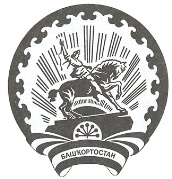 РЕСПУБЛИКА БАШКОРТОСТАНАДМИНИСТРАЦИЯгородского округа
город Октябрьский452600, город Октябрьский,
улица Чапаева, 23